New laser sintering material from igus makes 3D printing of chemical-resistant tribo-components possible High-performance plastic iglidur I10 is resistant to acids, bases, alcohols, greases and oilsigus is expanding the scope of its 3D printing service: Chemical-resistant, lubrication-free tribo-polymer components can be manufactured using selective laser sintering (SLS). This evolutionary step is made possible by a new printing material for laser sintering printers: iglidur I10 is resistant to acids, bases, alcohols as well as greases and is therefore suitable for use in electroplating and food processing plants. The new laser sintering printing material iglidur I10 is not only resistant to acids, bases, alcohols, greases and oils. It is also characterised by low moisture absorption, high toughness and high ductility - which indicates the property of a material to deform permanently under shear load before breaking. The iglidur I10 is therefore an ideal material for weight-saving industrial functional components with elastic properties.High food safety: New laser sintering printing material is FDA-compliantThere are numerous applications for the new printing material and no doubth that iglidur I10 will be increasingly used in the electroplating industry in the future. 3D-printed components that are in electrolytic baths for coating processes must be resistant to acids otherwise there is a risk of defects and possible system failures. "However, the new material is also interesting for applications in the packaging and food industries," says Tom Krause, Head of Additive Manufacturing at igus. "This is because we are one of the few manufacturers to have had the laser sintering printing material certified in accordance with the specifications of the US Food and Drug Administration (FDA)." The new material also complies with EU Regulation 10/2011, which certifies that the plastic is harmless in contact with food.3D printing service produces industrial components within a few days igus will also offer the new printing material in its in-house 3D printing service. Customers can upload a STEP file online with the 3D model of the desired component and select the quantity and printing material. igus will then manufactures the lubrication and maintenance-free elements using selective laser sintering. A laser fuses wafer-thin powder layers of the material on a building platform, which is lowered layer by layer. Step by step, the component is created. "The process has the advantage that it requires no tools and is significantly more cost-effective and faster than classic processes such as injection moulding. This is especially true for prototypes and small production volumes," explains Krause. As a result, the customer could be in receipt of the 3D-printed component five days after igus receives the order. Caption: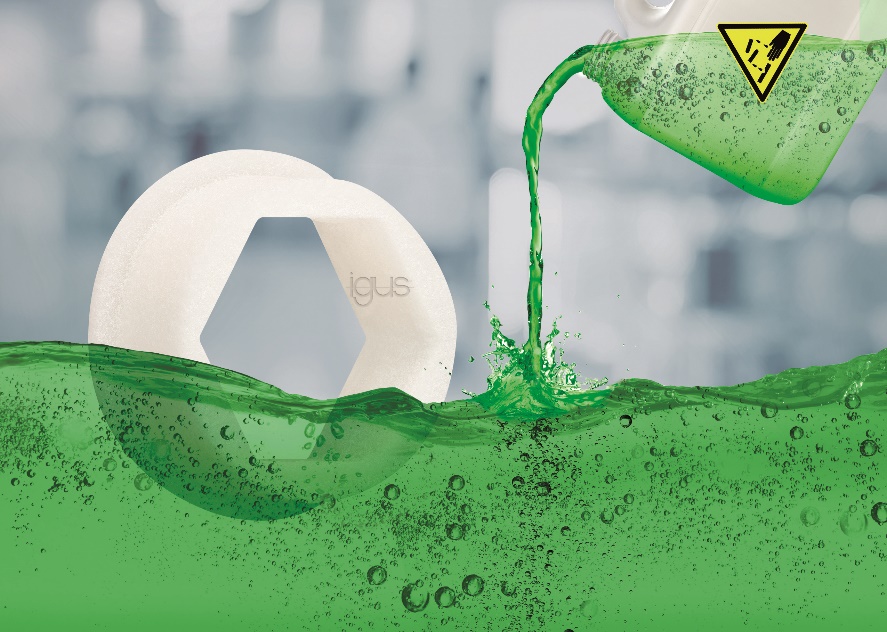 Picture PM6521-1Chemical-resistant, lubrication-free and maintenance-free: with the new 
iglidur I10 laser sintering 3D printing material, customers quickly get their prototypes and small production volumes. (Source: igus GmbH)PRESS CONTACT:Alexa Heinzelmann		Head of International Marketingigus® GmbH	Spicher Str. 1a	51147 Cologne	Tel. 0 22 03 / 96 49-7272aheinzelmann@igus.net		www.igus.eu/pressABOUT IGUS:igus GmbH develops and produces motion plastics. These lubrication-free, high-performance polymers improve technology and reduce costs wherever things move. In energy supplies, highly flexible cables, plain and linear bearings as well as lead screw technology made of tribo-polymers, igus is the worldwide market leader. The family-run company based in Cologne, Germany, is represented in 35 countries and employs 4,150 people across the globe. In 2020, igus generated a turnover of €727 million. Research in the industry's largest test laboratories constantly yields innovations and more security for users. 234,000 articles are available from stock and the service life can be calculated online. In recent years, the company has expanded by creating internal startups, e.g. for ball bearings, robot drives, 3D printing, the RBTX platform for Lean Robotics and intelligent "smart plastics" for Industry 4.0. Among the most important environmental investments are the "chainge" programme – recycling of used e-chains - and the participation in an enterprise that produces oil from plastic waste (Plastic2Oil).The terms "igus", “Apiro”, "chainflex", "CFRIP", "conprotect", "CTD", “drygear”, "drylin", "dry-tech", "dryspin", "easy chain", "e-chain", "e-chain systems", "e-ketten", "e-kettensysteme", "e-skin", "e-spool”, "flizz", “ibow”, “igear”, "iglidur", "igubal", “kineKIT”, "manus", "motion plastics", "pikchain", "plastics for longer life", "readychain", "readycable", “ReBeL”, "speedigus", "tribofilament“, "triflex", "robolink", “xirodur”, and "xiros" are protected by trademark laws in the Federal Republic of Germany and internationally, where applicable. 